Remote lesson 6.2  Increasing and Decreasing Intervals, Symmetry, Range, Boundedness, Extrema, LimitsDetermine the intervals over which the function is increasing and decreasing. Use open intervals unless the function has an endpoint. Remember intervals are x-values!Final answer:                                      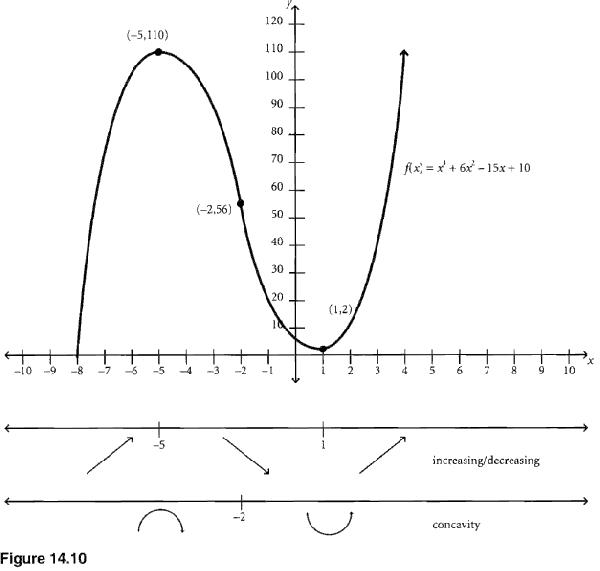 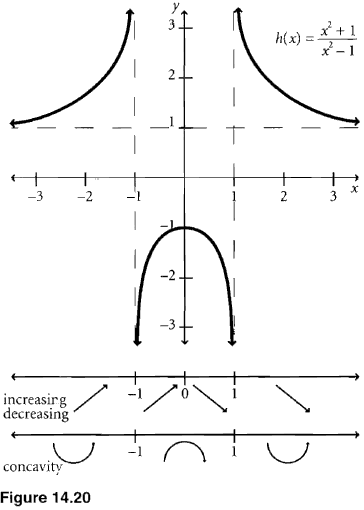 Final Answer:  *Remember you are looking at the x-values over which the function goes up and down  as you read from left to right.  Stay focused on the x-axis as you answer!SymmetryWith respect to the y-axis: Algebraic: f(-x) = f(x)                                              Geometric:  Looking at a graph, these are                         Even Functions (Remember identities)  opposite x values yield equal y-valuesWith respect to the origin:  Algebraic:  f(-x) = -f(x)                                            Geometric:  Looking at a graph, these are                        Odd Functions—opposite x values yield opposite y-values.With respect to the x-axis:  If (x,y) is on the graph (x, -y) is on the graph  Not FunctionsPlease note:  If for example an even function moves 4 to the right, we would use the term “line symmetry at x=4” as opposed to y-axis symmetrySimilarly, we would call it point symmetry if an odd power function shifted as opposed to origin symmetryEx)  Determine the symmetry algebraically1)        Start by finding f(-x) – take all x values and replace with -x        Note the importance of parentheses when replacing x with -x         Simplify the expression.      Note that the right hand side of f(x) is the same as the right hand side of f(-x)      None of the signs changed when comparing the answers      Therefore f(-x) = f(x)       Final answer:  this function has y-axis symmetry2)         notice ALL signs changed compared to f(x)     This function has origin symmetry3)        Some signs changed, some didn’t      Therefore this function has no symmetry4)       The last fraction is the opposite of the original.        Therefore this function has origin symmetryRange: The y-values generated by evaluating the function throughout the domain.              Geometrically: Graph and observe the y-values of the function               Algebraically:  Find the inverse of the function and find its domainEx) Find the range of the function: For now, you can graph on your calculator if needed f(x) = x2 + 3      This is a parabola whose vertex is moved up 3.                             Final answer:  y > 3 (book will say           g(x) =   This is a square root function translated 4 units left                          Final answer:  y > 0          h(s) =    This function is vertically stretched by                            Final answer All RealsBoundedDef.  A function is bounded below if there exists some number, b, less than or equal to every number in the range of f.  b is the lower bound.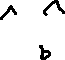 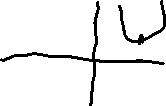 Def.  A function is bounded above if there exists some number, b, greater than or equal to every number in the range of f.  b is the upper bound.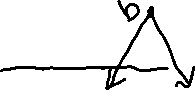 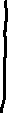 **A function is bounded if it is bounded above and below.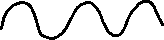 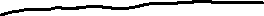 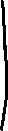 ExtremaA relative (local) maximum of f is a maximum value within an interval of a function.  The absolute max of the function may also be a relative max, as long as it can be contained in an interval.  To be a relative max, the function must increase to the point and decrease after. Please give only the y-value here (so as not to confuse it with an interval)A relative (local) minimum of f is a minimum value within an interval of a function.  The absolute min may also be the relative min.  To be a relative min, the function must decrease to the point and increase after.Again, please give y- valueExtrema includes Max, min, relative max and relative minEx) Given f(x) = 2x4-5x2+2x, find all extrema (Use 2nd trace on TI)	local min: -5.453 and -1			min: -5.453	local max: 0.203				max: noneLimits:  You have done these as       we are simply changing the notationEx) Lets look at even power functions,	f(x)=x2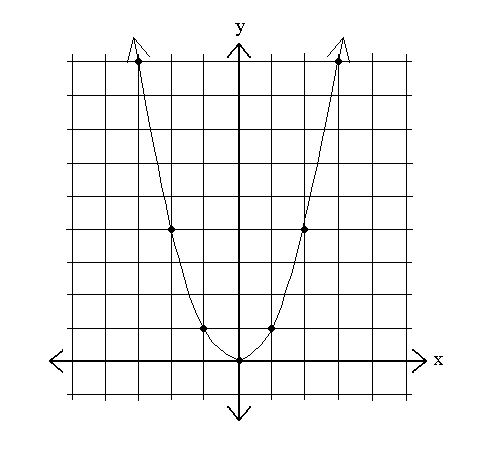 As x-increases, what happens to y?  limf(x)=             or             limx2=             x-> ∞                                                            x->∞    As x decreases?  limf(x)=  x->-∞Think of f(x) and y as the same thing.  The first statement is read                                            “the limit of f(x) as x approaches infinity”Ex) Odd power
            f(x)=x3    limf(x)=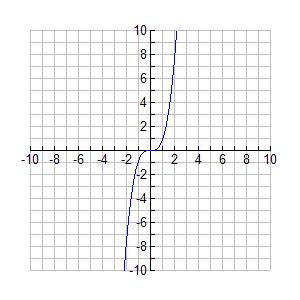     x->∞    limf(x)=    x->-∞
End Behavior: when asked for end behavior you will need to write and find both Analyzing a Function:  when you are asked to analyze a function, you will need to answer the followingDomain: Use Interval NotationRange:  Use InequalitiesIncreasing and Decreasing Intervals:  Answer inc:   dec:Continuity: Answer “continuous” or something like “essential discontinuity at x= “Symmetry: Answer “y-axis”, “origin”, “line at x=”, or “point at (x,y)”Boundedness Answer “above”, “below”, “bounded” or “not bounded”Extrema Address max, min, rel max, rel min  (y-values)Asymptotes Both vertical and horizontalEnd Behavior  Graph:  If not given to you, graph using a minimum of 3 anchorsOn the next page a graph is given, the analysis would look like thisDomain: Range:  y > -75Increase:   Decrease ContinuousNo SymmetryBounded belowNo max, min: -75, rel max: , rel min: No asymptotesExample Analyze the graph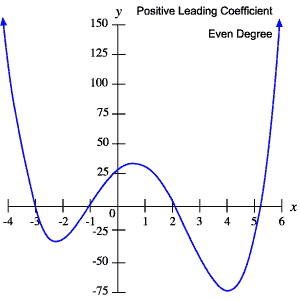 HOMEWORK: P 98 (1-53 Every other odd) Use a calculator when needed to look at graphs